LAD1-IE-ED-4/045-2017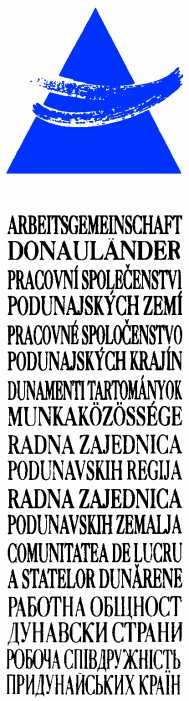 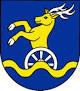 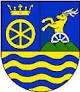 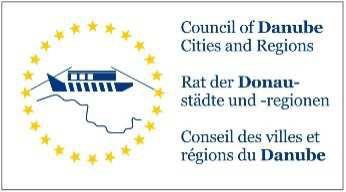 
ARBEITSGEMEINSCHAFT DONAULÄNDERWORKING COMMUNITY OF THE DANUBE REGIONS27. Sitzung der Arbeitsgruppe der Leitenden Beamten27th Meeting of the Working Group of Senior Officials24. Konferenz der Regierungschefs 24th Conference of Heads of Government 12. Oktober 2017, 10.30 bis 13.00 Uhr 12th October 2017, 10.30 a.m. to 1.00 p.m.Wellness Hotel Danubius Health Spa Resort Esplanade****Conference room: „Palace Ballroom“921 29 Piestany, Kúpeľný ostrov, Slovak RepublicTagesordnungspunkt 10Item on the agenda 10AllfälligesAny other business